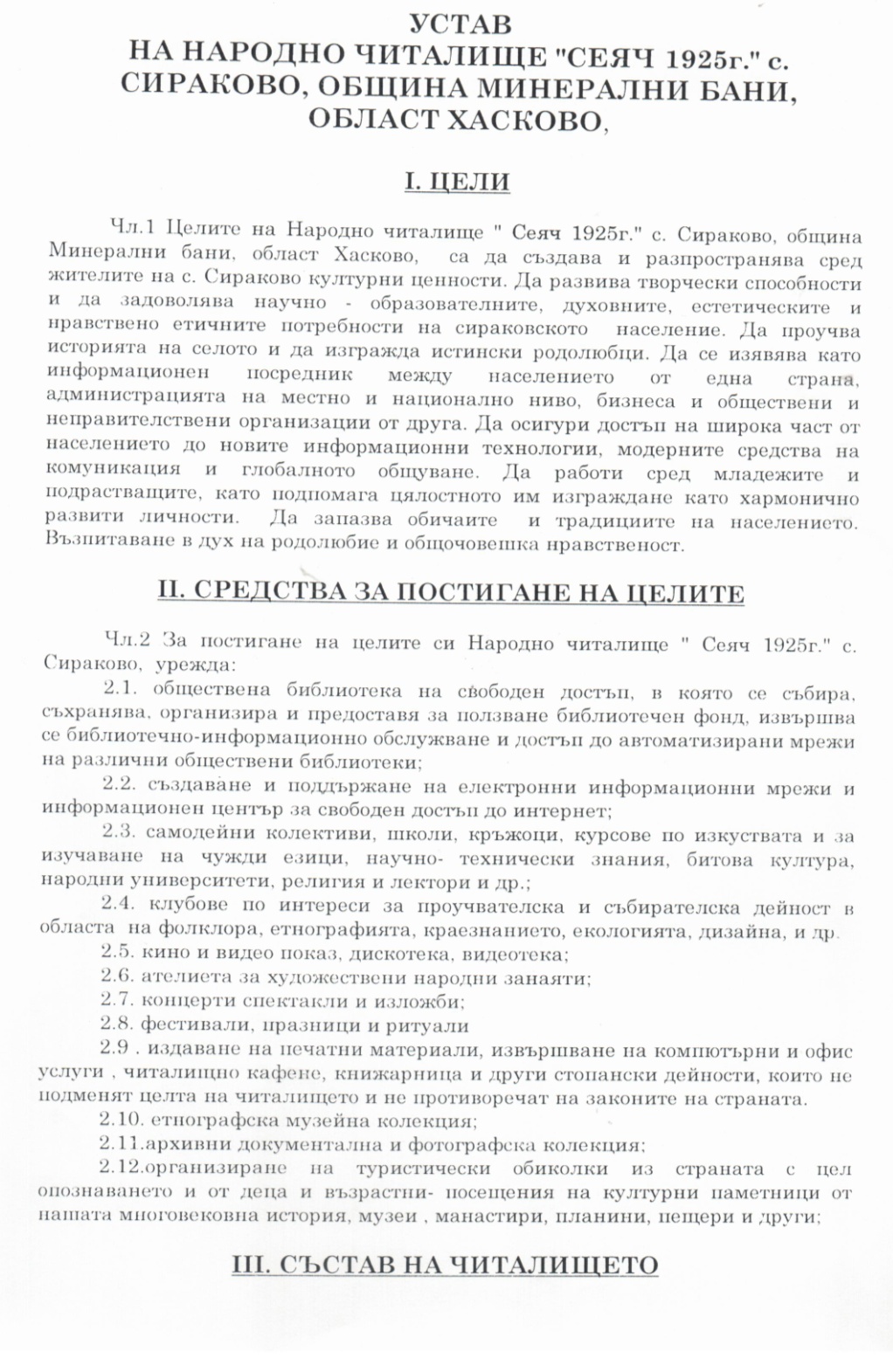 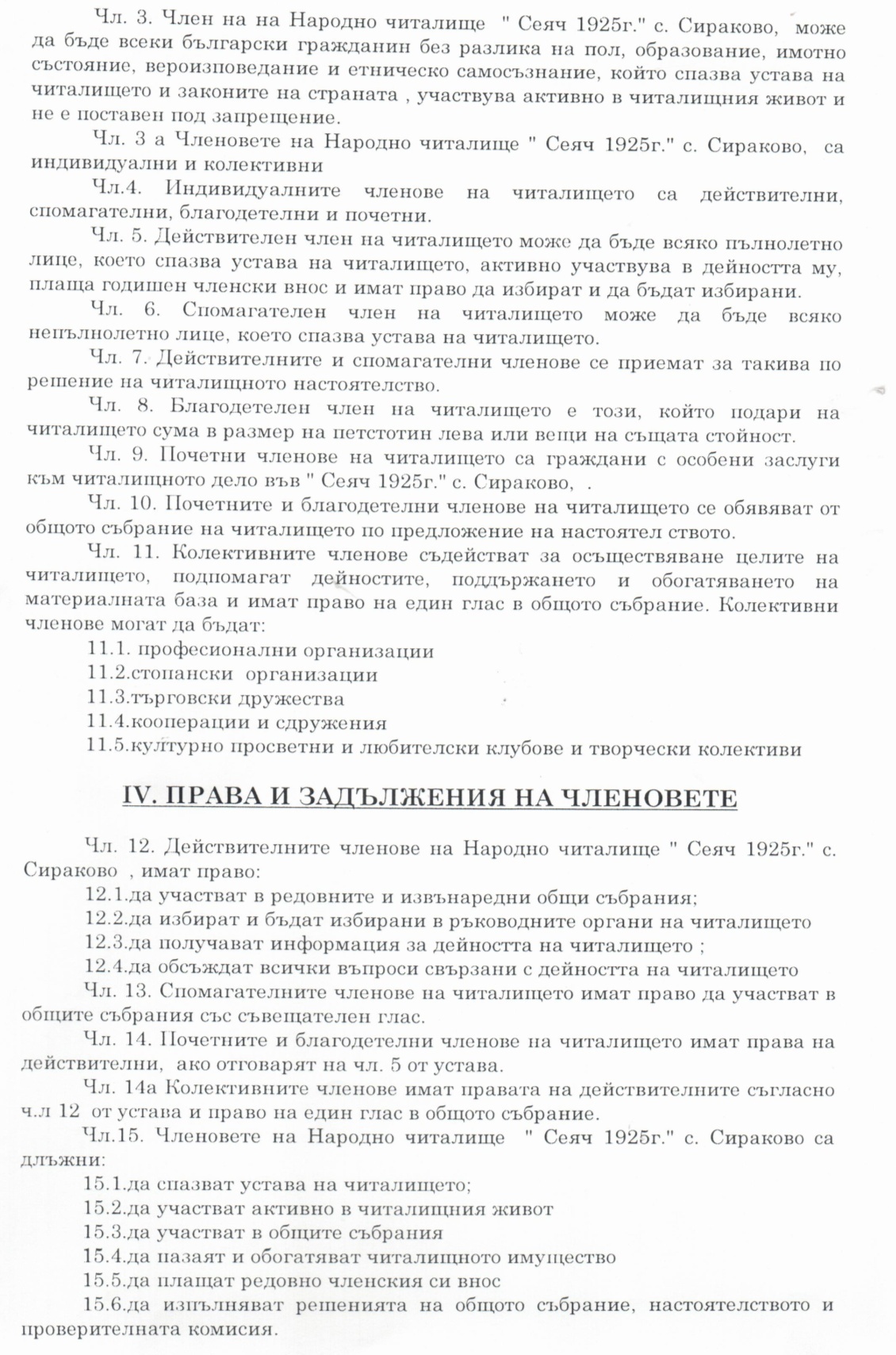 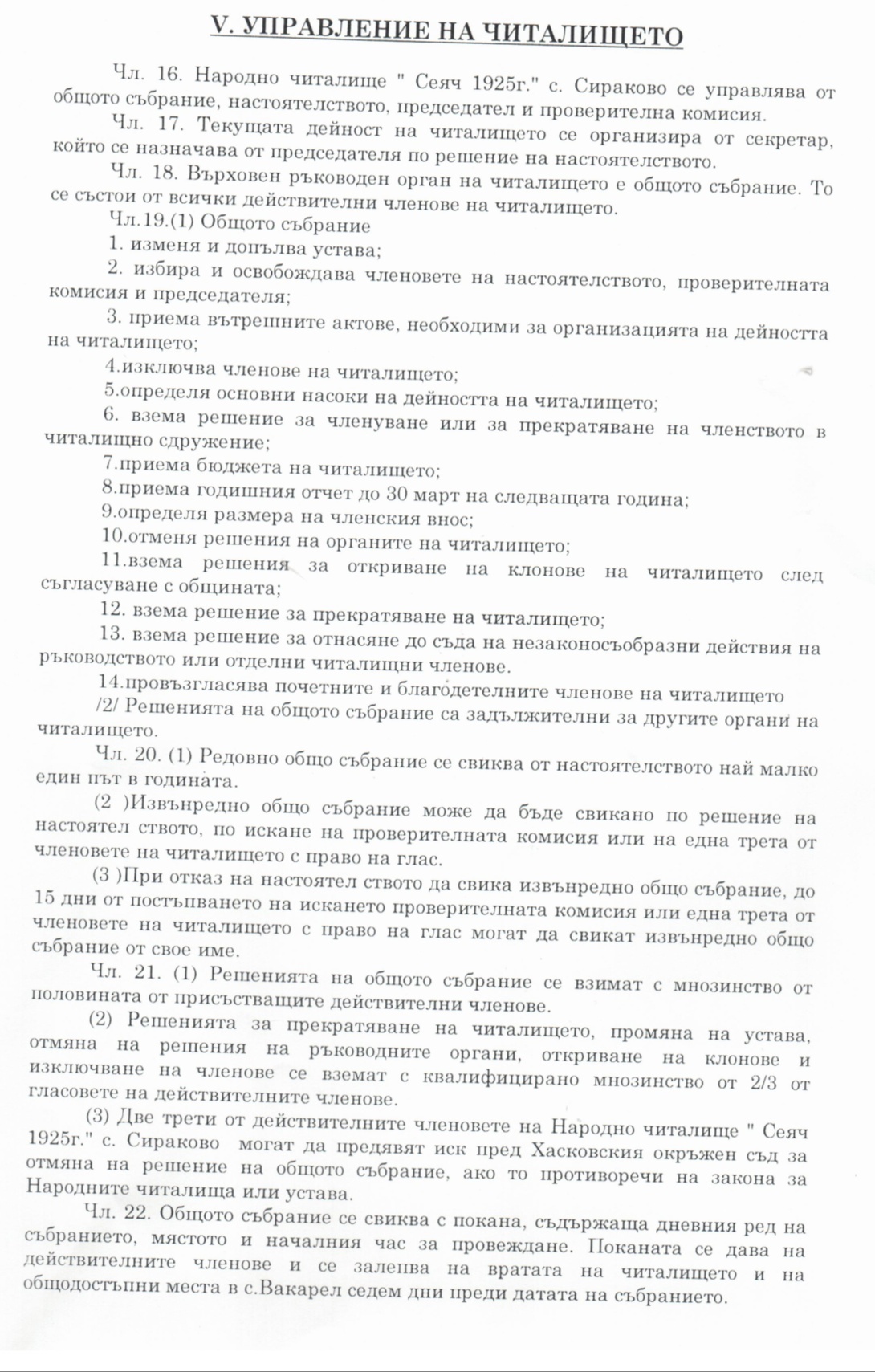 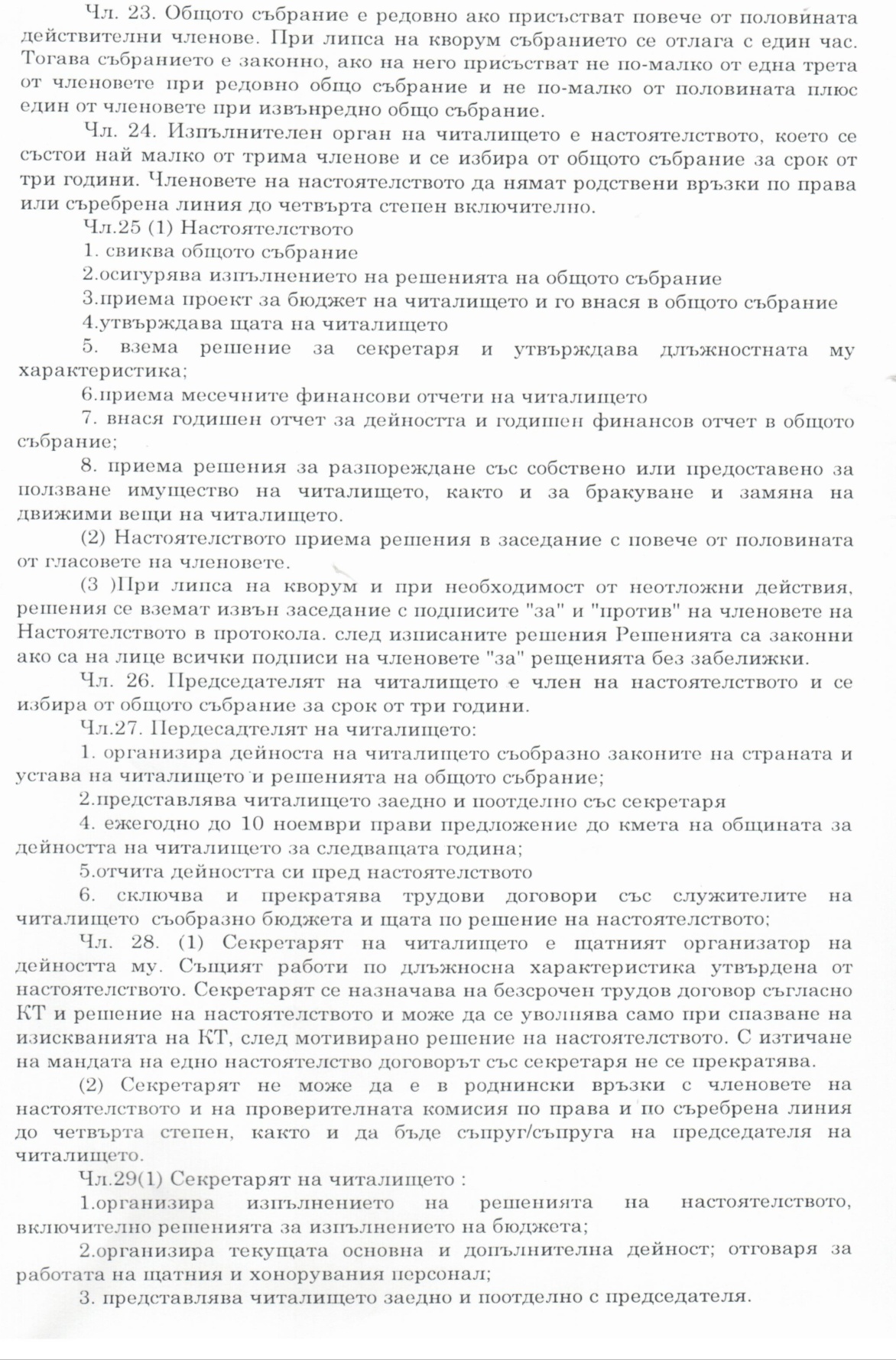 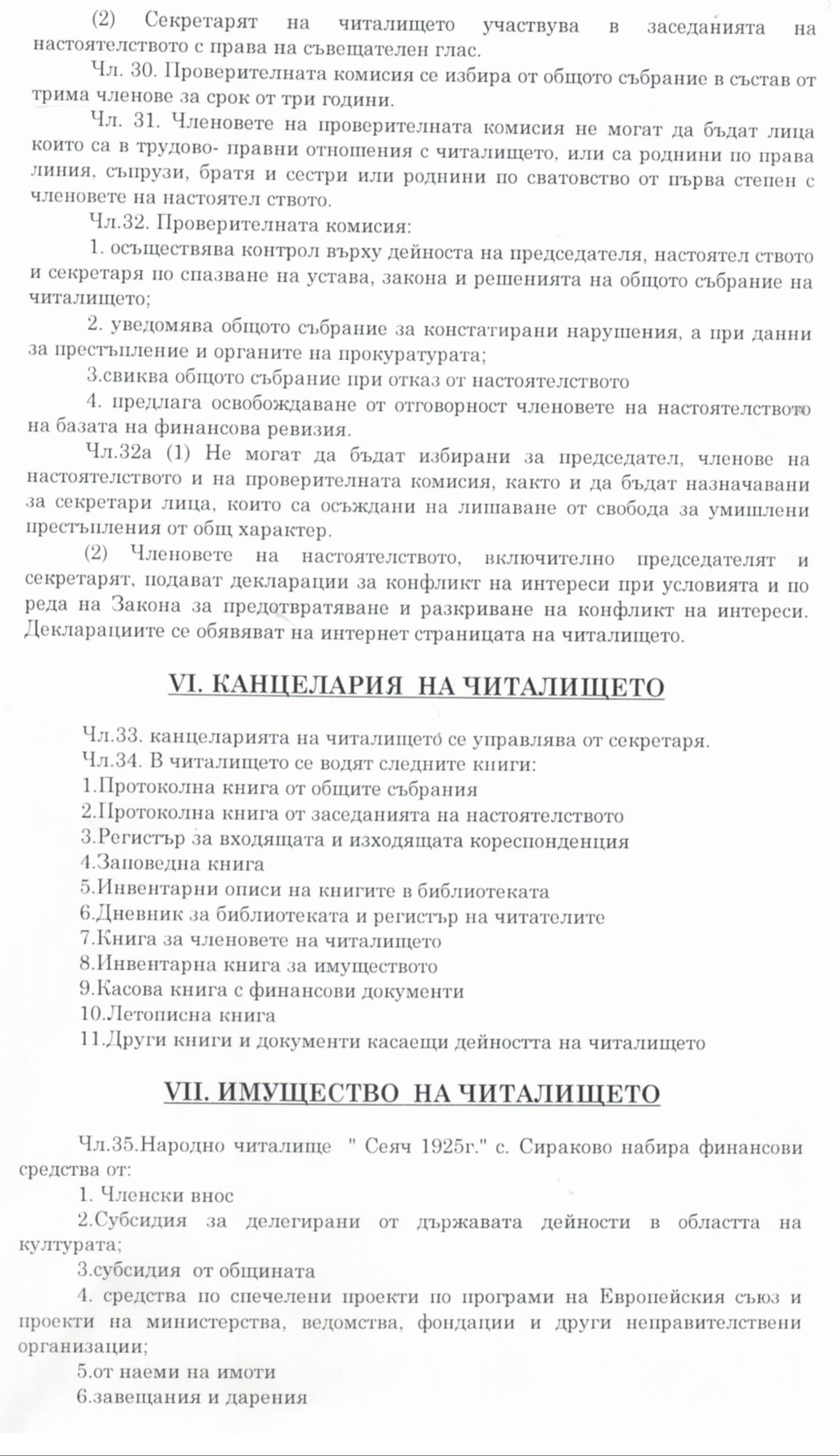 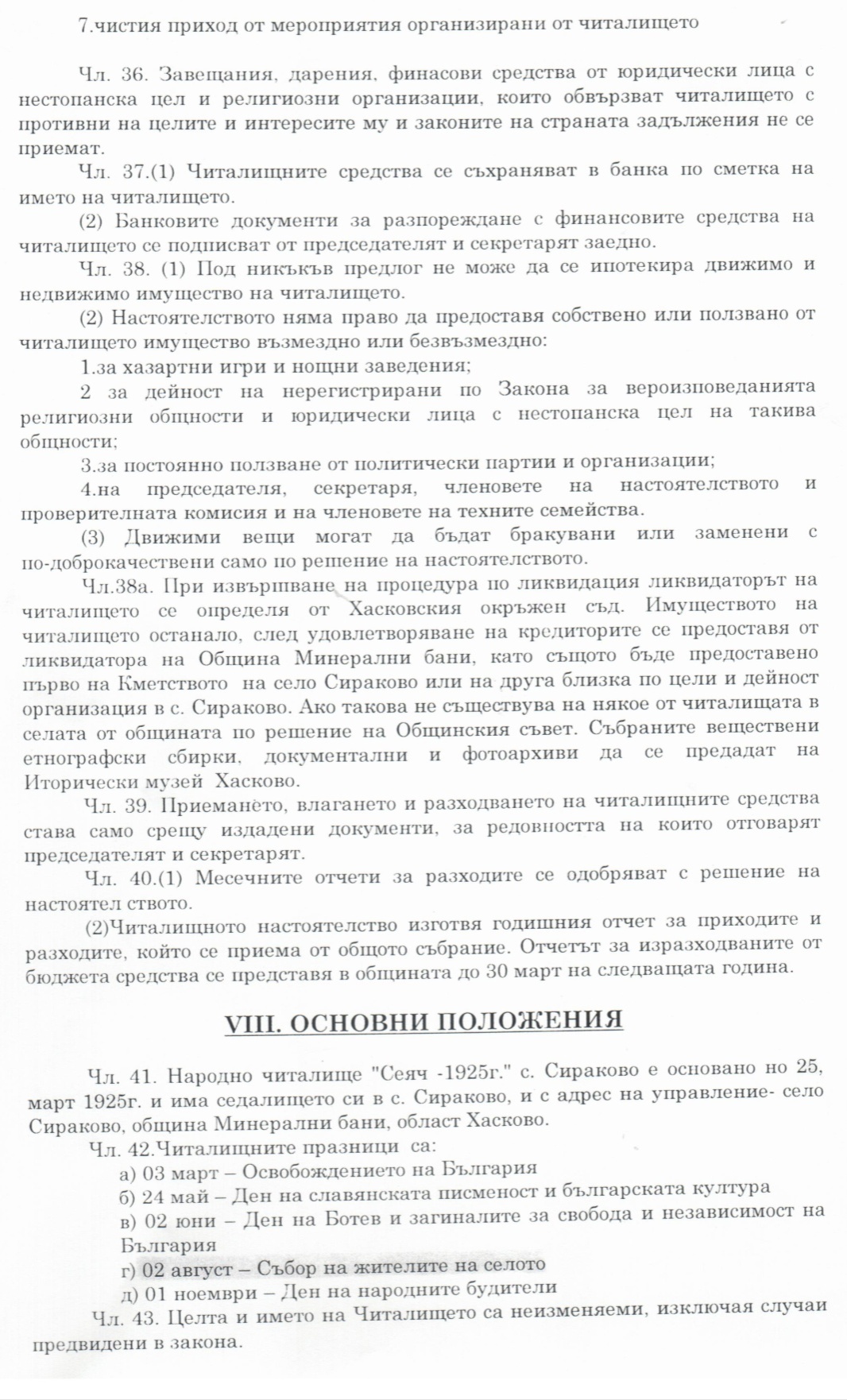 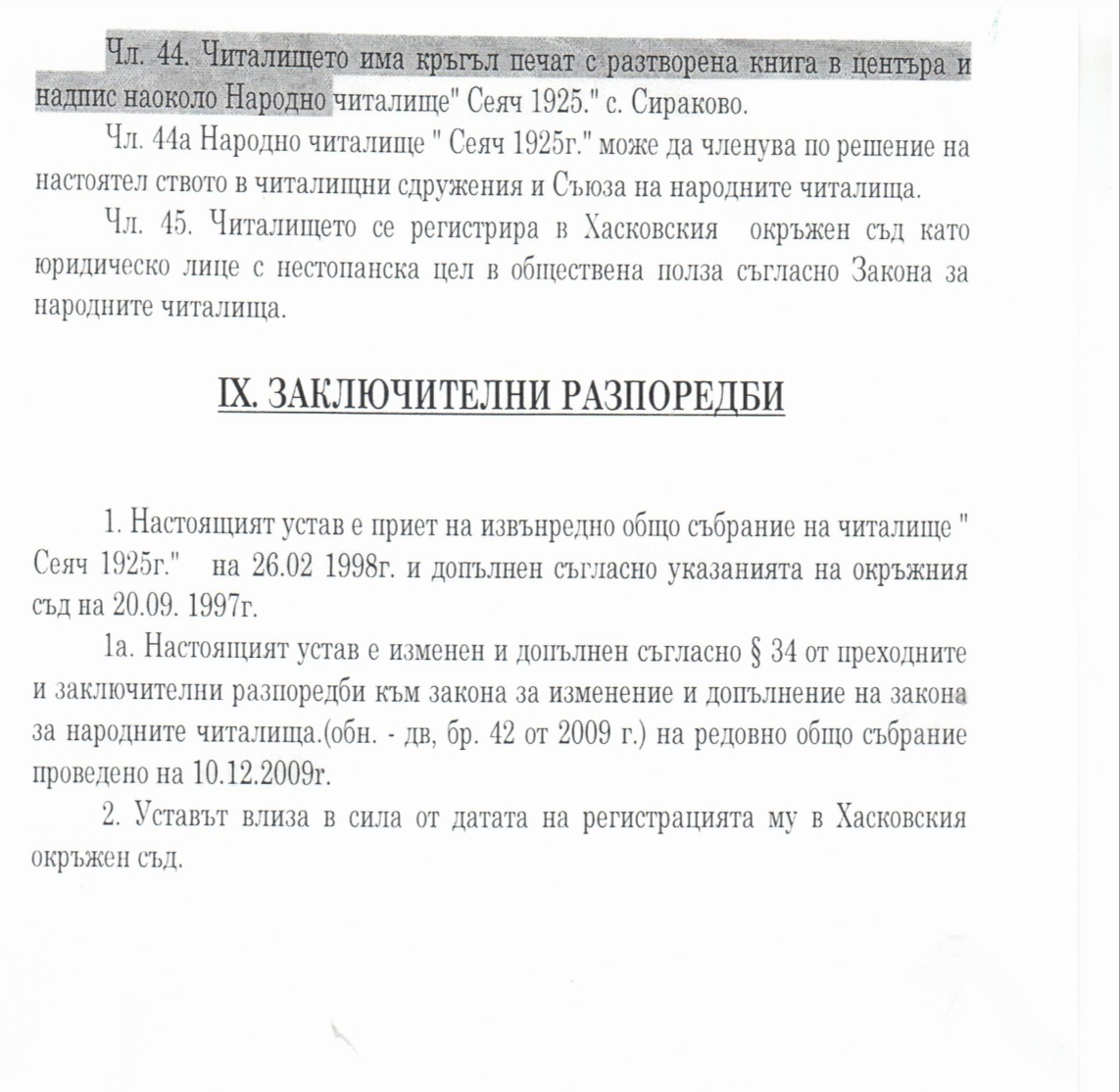 Списък на членовете на настоятелството и проверителната комисия на НЧ„СЕЯЧ-1924г.”- село Сираково, община Минерални бани, област Хасково,НастоятелствоПРЕДСЕДАТЕЛ – Златка Петрова Господинова, СЕКРЕТАР- Теменужка  Савева Раева, ЧЛЕН- Еленка Петева Добрева, Проверителната комисия ПРЕДСЕДАТЕЛ – Димо Илиев Паунов, ЧЛЕН- Росица Георгиева  Петрова, ЧЛЕН- Росен Атанасов Иванов, 